How Many Is Too Many?	Line Master 1 
	(Assessment Master)Name: _____________________________Strengths:Next Steps:Connecting Home and School	Line Master 2–1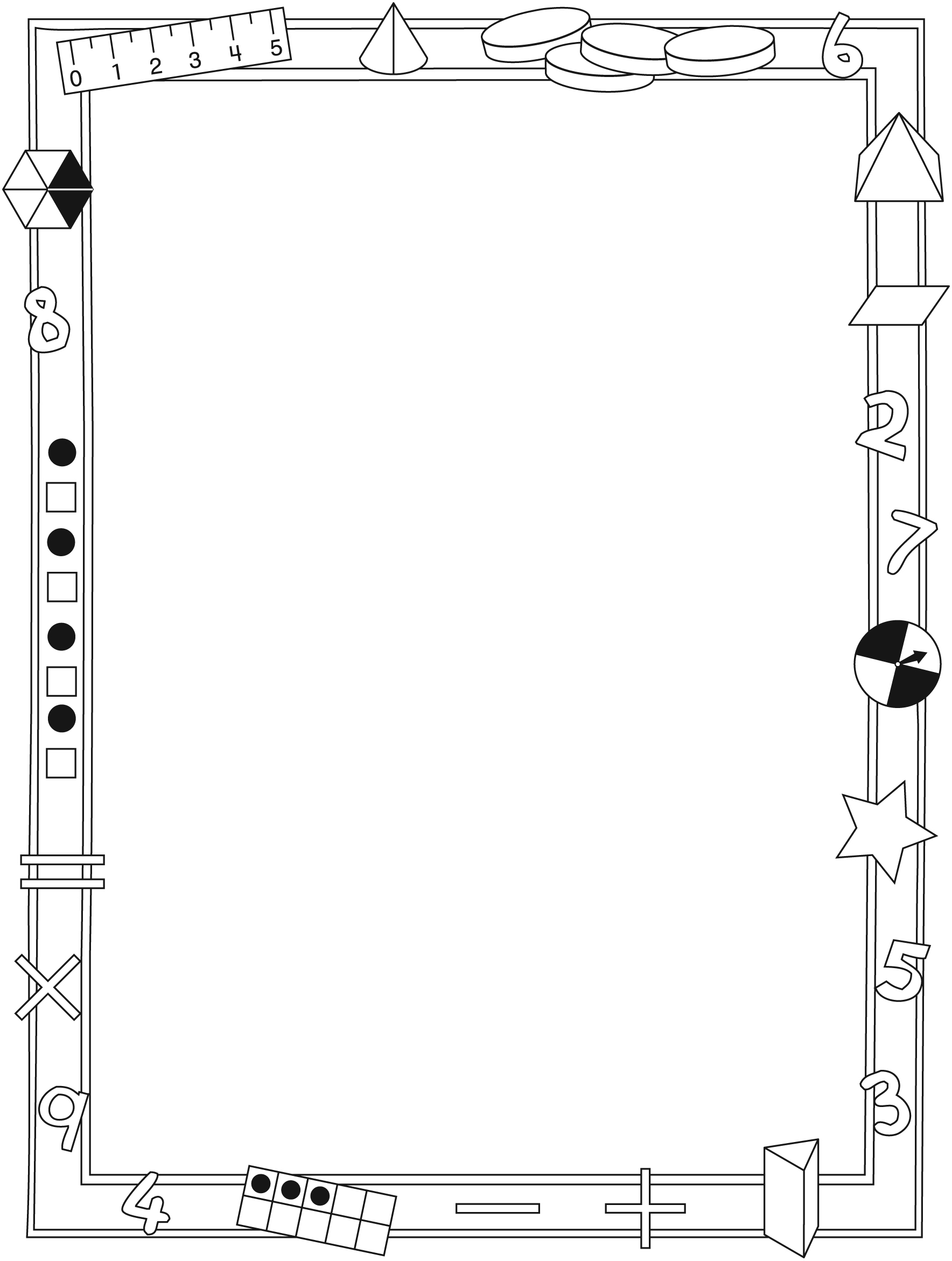 Connecting Home and School	Line Master 2–2Dear Family:We have been working on How Many is Too Many?, which focuses on Estimating, and Grouping to Skip Count to 50 and Comparing Quantities to 50. Try this activity at home with your child. – – – – – – – – – – – – – – – – – – – – – – – – – – – – – – – – – – – – – – – – – –Reading the Story: As you read the story, enjoy estimating (your best guess as to how many there are) and counting the collections. Encourage your child to chant the counting sequences. You might find your child keeps the chanting and pattern going by naming the next numbers in the sequence. – – – – – – – – – – – – – – – – – – – – – – – – – – – – – – – – – – – – – – – – – –Counting in Different Ways: Invite your child to count by 2s, 5s, and 10s. Find collections of items in your home to count. Ask your child to estimate how many he/she thinks there are; group them (by 2s, 5s, 10s) and then count and recount to find out how many. You might look for and count items that come in pairs (socks, shoes, mittens, eyes in your family); or fives (fingers, toes); or tens (fingers, toes). – – – – – – – – – – – – – – – – – – – – – – – – – – – – – – – – – – – – – – – – – –Handfuls: Grab a handful of small objects (buttons, cotton swabs, paper clips, etc.) along with your child and spill them onto a work area. You both look at your objects, announce how many you think you have, and whether you think you have more than, fewer than, or the same number as the other. Group your items (by 2s, 5s, or 10s), count to determine how many there are, then talk and decide who has more. – – – – – – – – – – – – – – – – – – – – – – – – – – – – – – – – – – – – – – – – – –Sincerely,___________________________Ten-Frames	Line Master 3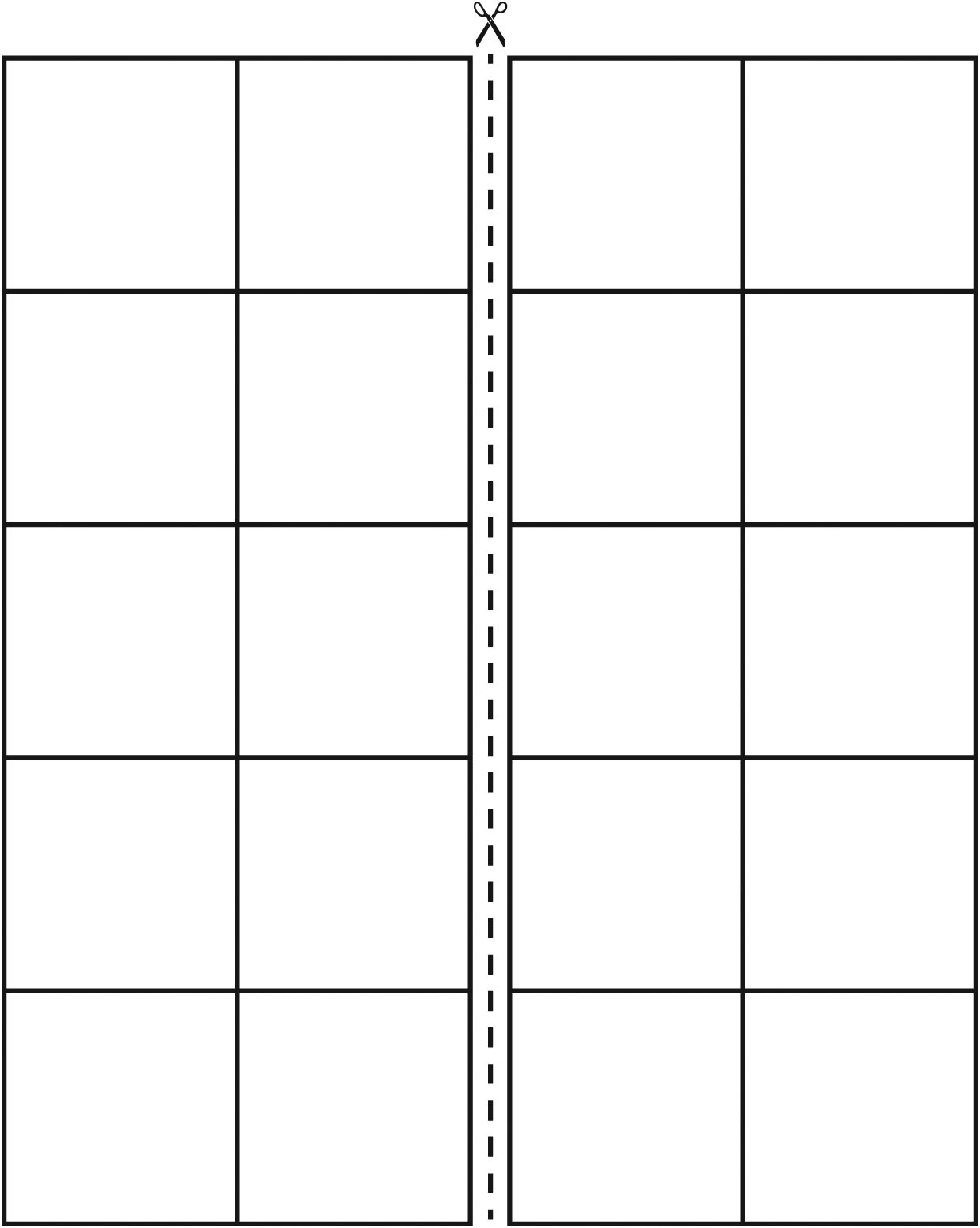 Counting Recording Sheet	Line Master 4Name: _________________________________________Hundred Chart	Line Master 5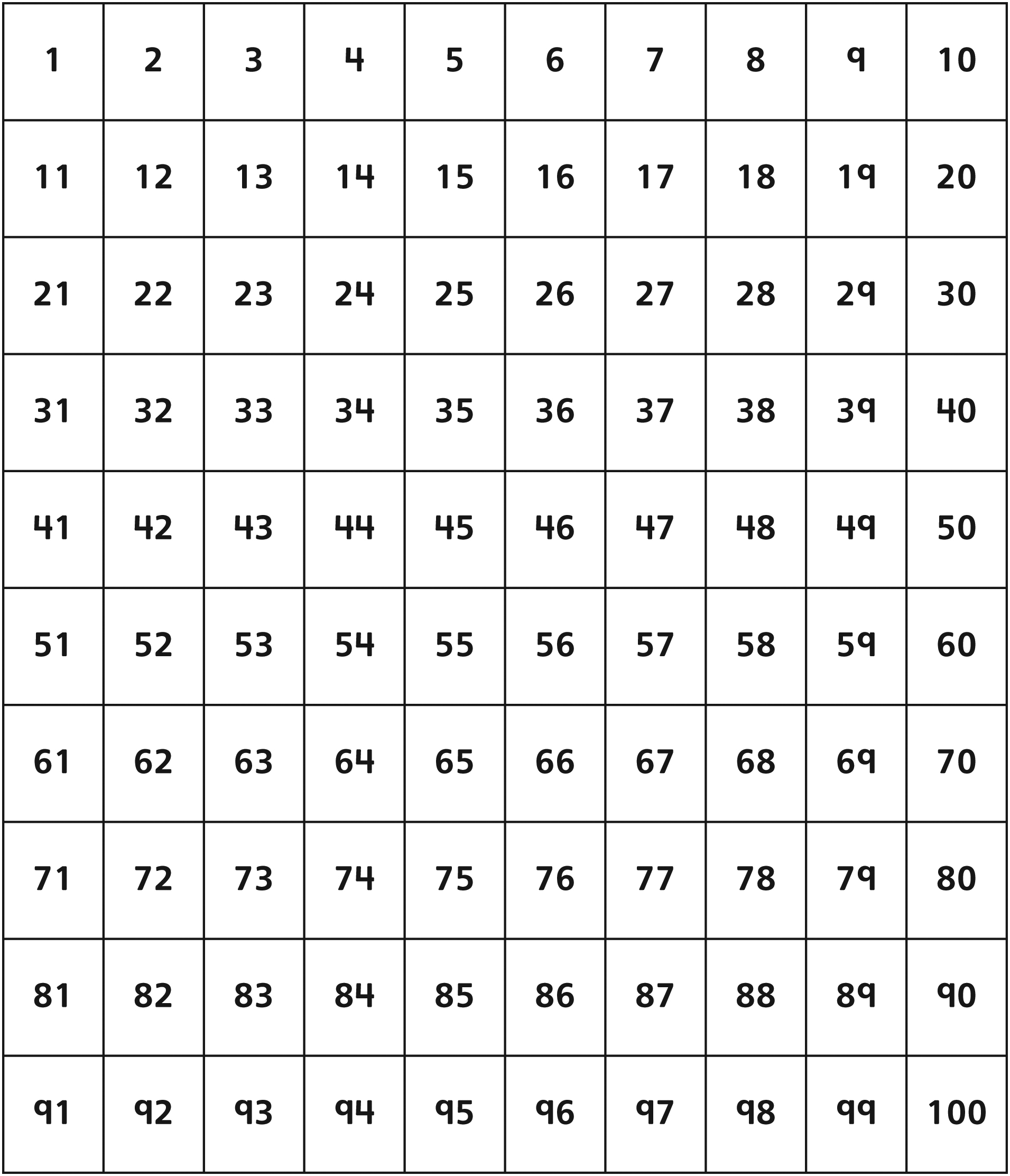 Fifty Chart	Line Master 6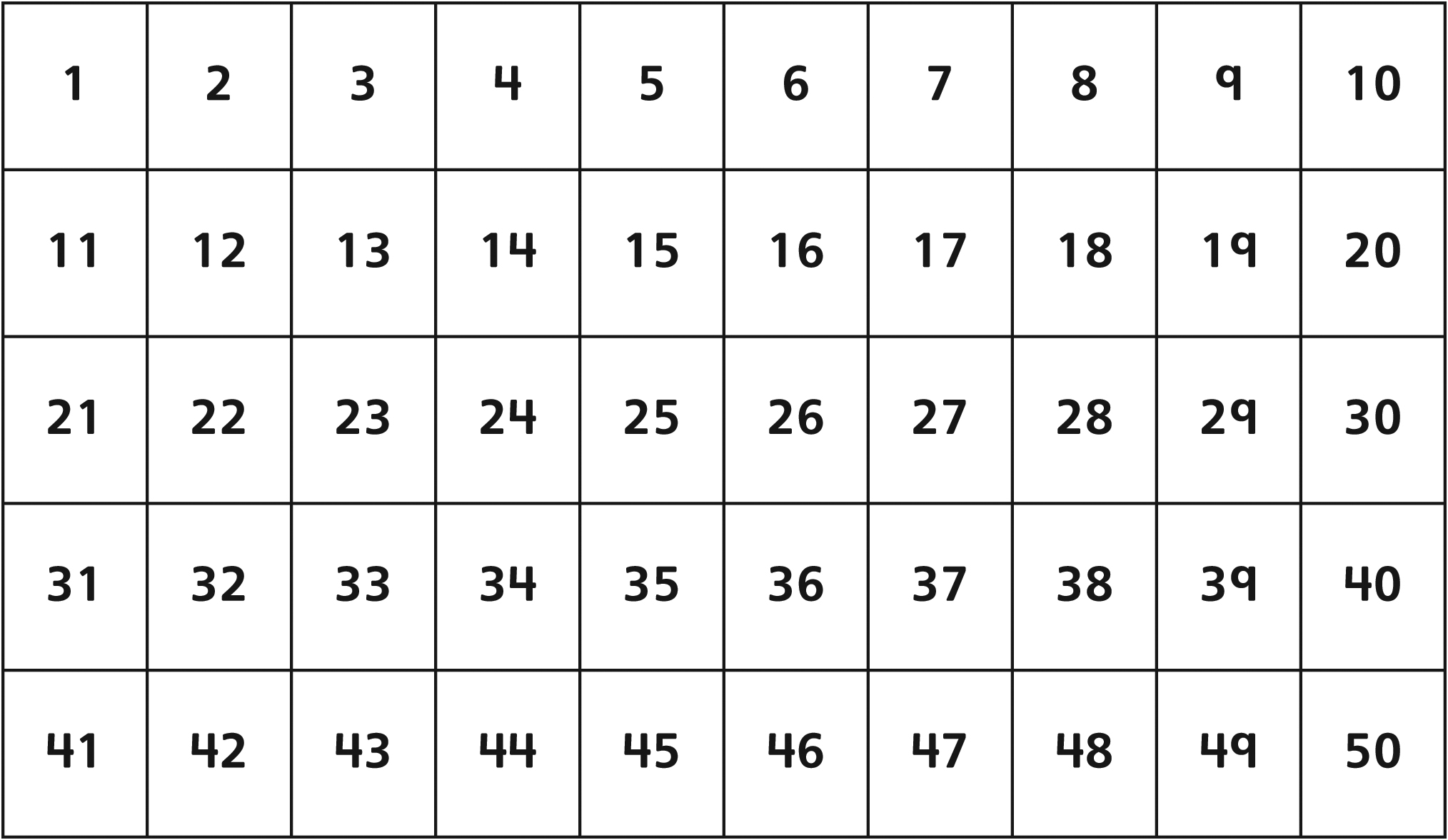  – – – – – – – – – – – – – – – – – – – – – – – – – – – – – – – – – – – – – – – – – –Double Ten-Frame	Line Master 7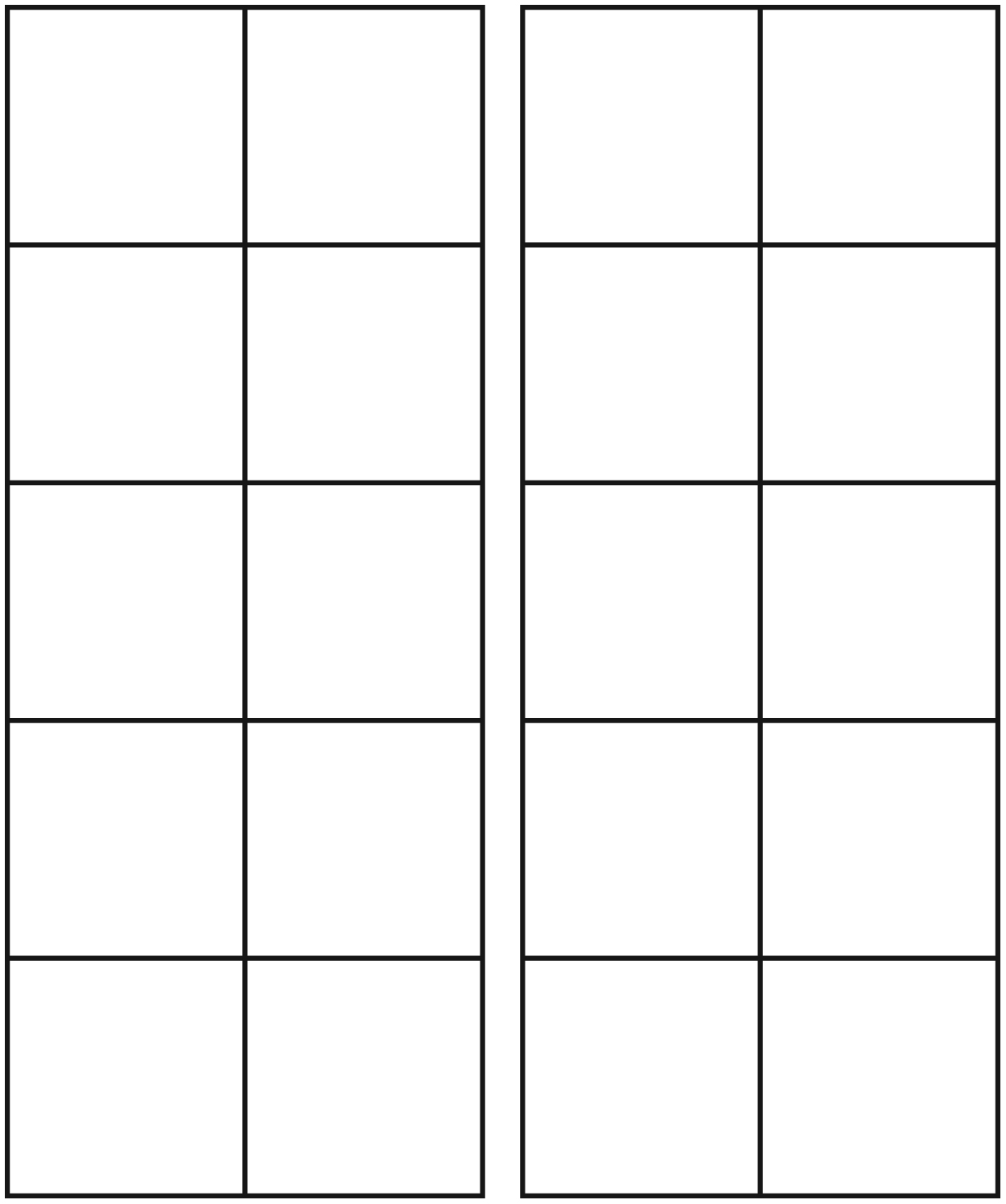 Do I Have Too Many?	Line Master 8Recording SheetWhat You Need •	counters •	counter with sides labeled “More” and “Fewer”•	ten-frames or double ten-frames•	number cards with 20, 30, 40How to Play Taking turns:•	Turn over a number card.•	Grab counters. Try to get the same number of counters as the number on the card.•	Count the counters you grabbed.•	Score 2 points if you grabbed the same number of counters as the number on the card•	If you don’t score 2 points, flip the labeled counter.•	Score 1 point if you grabbed an amount that matches how the counter landed.How Many? Problems	Line Master 9–1 – – – – –  – – – – – – – – – – – – – – – – – – – – – – – – – – – – – – – – – – – – –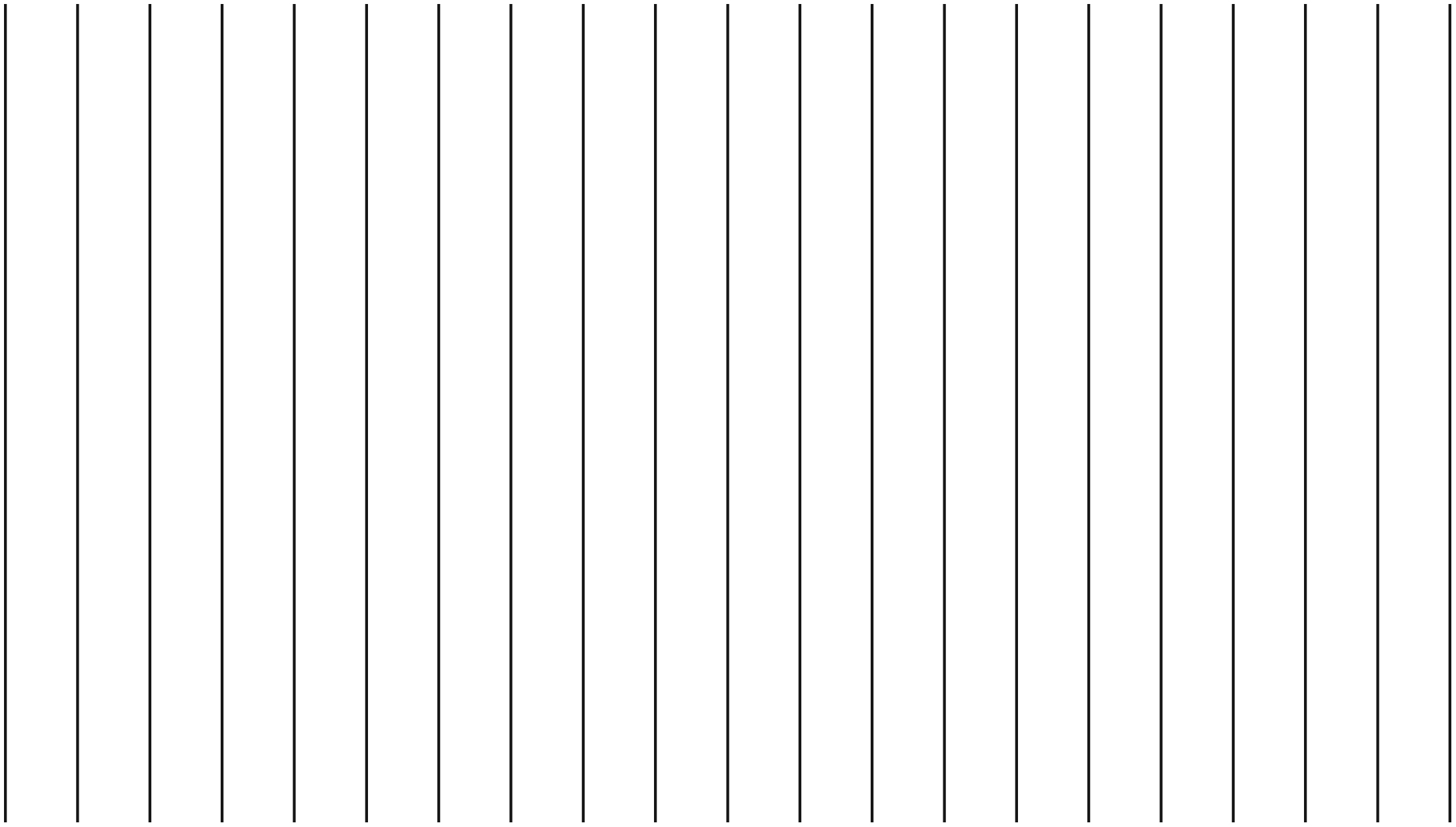 How many lines? ___________________How did you count? _______________________________________________________ – – – – –  – – – – – – – – – – – – – – – – – – – – – – – – – – – – – – – – – – – – –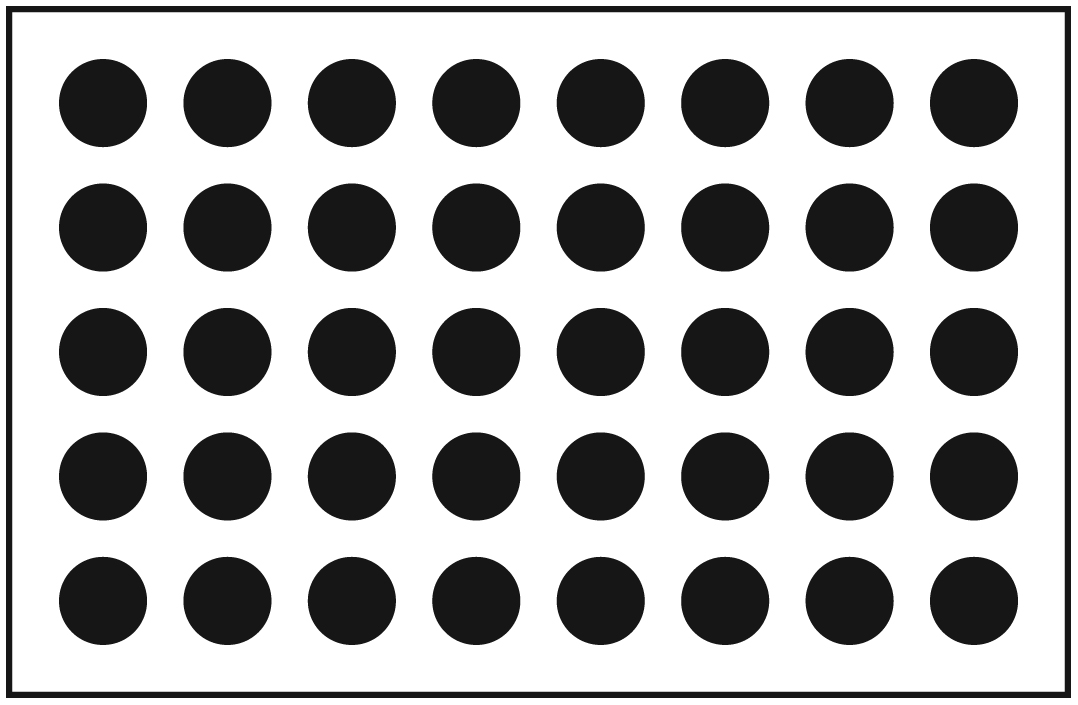 How many dots? __________________How did you count? _______________________________________________________How Many? Problems	Line Master 9–2 – – – – –  – – – – – – – – – – – – – – – – – – – – – – – – – – – – – – – – – – – – –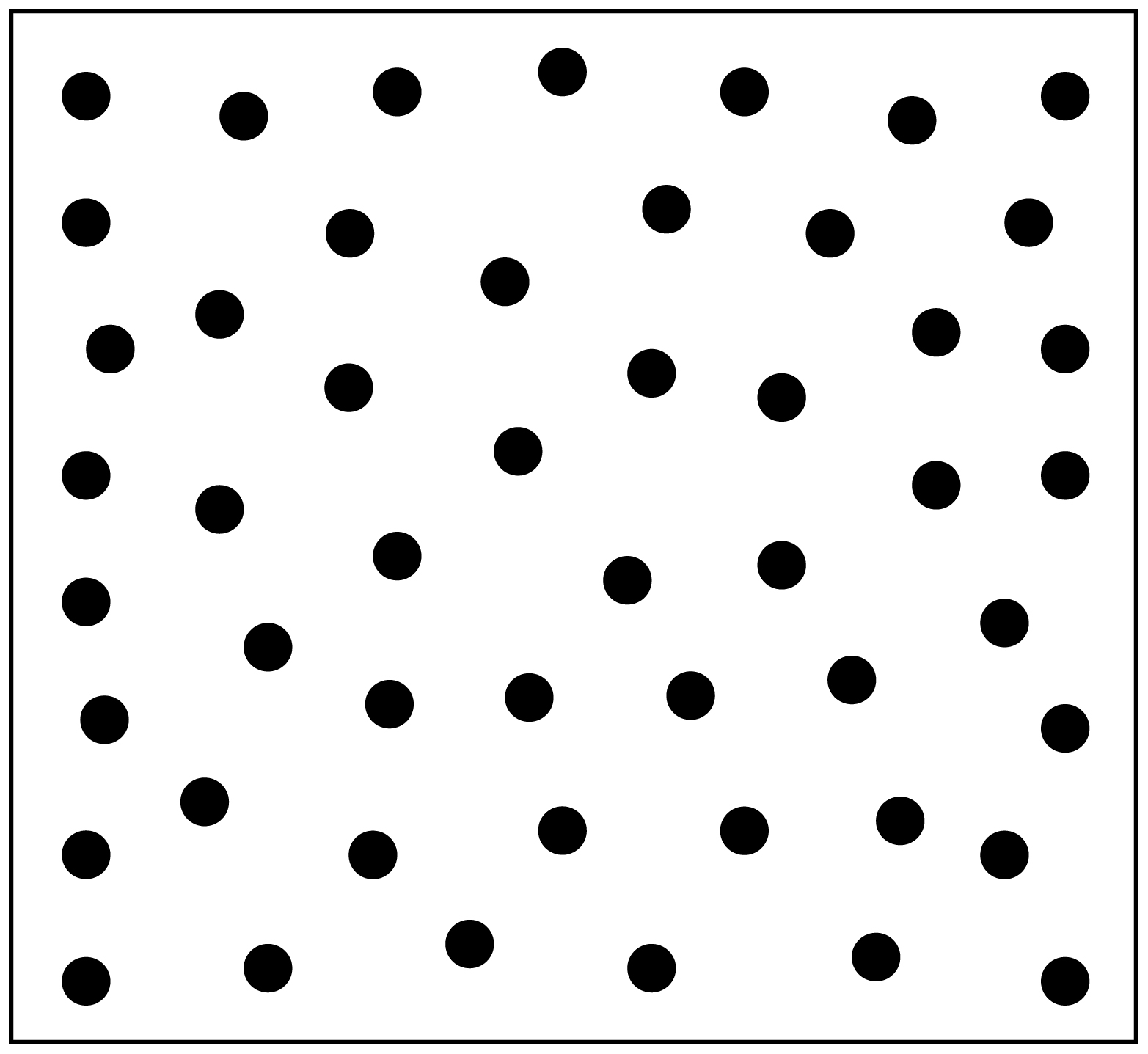 How many dots? __________________How did you count? _______________________________________________________ – – – – –  – – – – – – – – – – – – – – – – – – – – – – – – – – – – – – – – – – – – –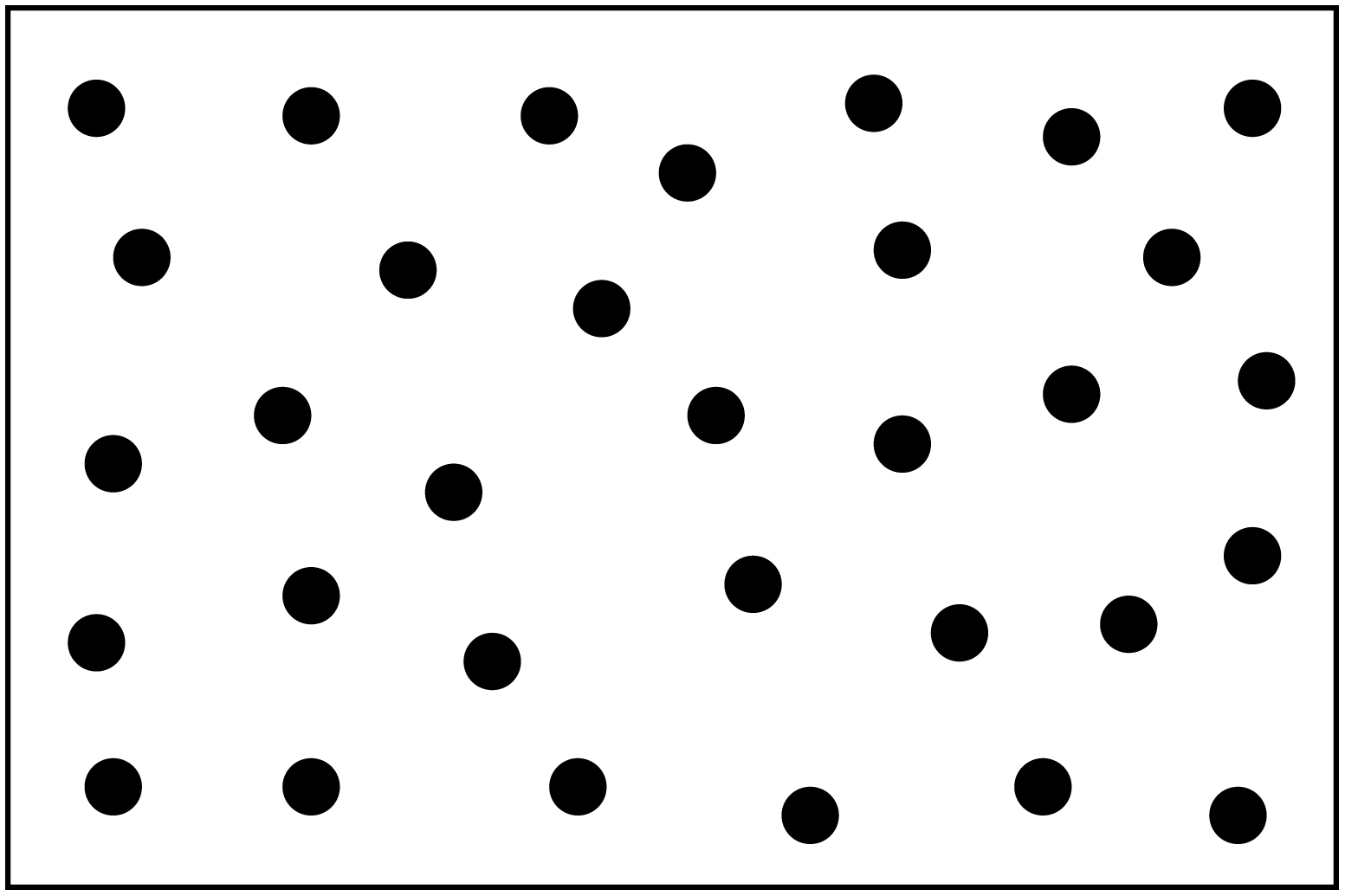 How many dots? __________________How did you count? _______________________________________________________Estimate and Group to Skip-count 
to 50Not observedSometimesConsistentlyEstimates sets to 50Groups sets of up to 50Recognizes the number of items in a set does not change with counting method or order (conservation of number)Says counting sequence correctlyUses counting on strategyCounts sets to 50Uses grouping strategies (2s, 5s, 10s) to determine how manyDescribes sets to 50Compare Quantities to 50Compares sets of objects to identify more/less/equalCreates set that has more, less, or as many as a given numberCompares a set to a referent using comparative words, such as “more,” “less,” “the same,” or “equal”I estimated… I counted…I counted again…Turn Player 1Player 212345Total:Total: 